DYFJ Volunteer Application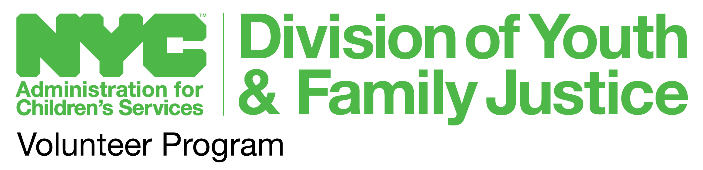 How did you hear about this program?  Another Volunteer  Family/Friends  Coworker/Employer  Internet/Agency website  OtherAre there any physical conditions that would limit your ability to perform certain duties?   Yes	 NoIf yes, what accommodations are required? _____________________________________________________________________________Please indicate the time(s) you are available:What type of volunteer work are you interested in?If Other, please list: __________________________________________________________________________________List any of your special skills/training/certifications: __________________________________________________________________________________________________________________________________________________________Are you volunteering with a group or organization?	 Yes		 NoIf yes, what is the name of your affiliate group/organization? ________________________________________________Do you have any previous volunteer experience? 	 Yes		 NoIf yes, please explain: ________________________________________________________________________________Current Employment Status:	 Employed – Full-time	 Employed – Part-time	 Self-Employed	 Unemployed	  RetiredCurrent / Most Recent Employer: ____________________________________ Length of Employment: ______________Work Address: ____________________________________________________ Phone: (_____) -_______-____________As a volunteer of our agency, I agree to abide by the policies and procedures. I understand that I will be volunteering at my own risk, and that the agency, its employees and affiliates, cannot assume responsibility for any liability for any accident, injury or health problem which may arise from any volunteer work I perform for the organization. I agree that all the work I do is on a volunteer basis and I am not eligible to receive any monetary payment or reward.Signature: _______________________________________________________ Date: _____________________________OFFICE USE ONLYApplication Received                     Interview DateSCR ClearancePlacement DatePlacement LocationA - PERSONAL INFORMATIONFirst NameFirst NameLast NameLast NameLast NameDate of BirthStreet AddressAptAptCityStateZipMain/home phoneMain/home phoneAlternate/mobile phoneAlternate/mobile phoneAlternate/mobile phoneAlternate/mobile phoneEmail AddressEmail AddressEmail AddressEmail AddressEmail AddressEmail AddressB - AVAILABILITYMorningNoonEveningMondayTuesdayWednesdayThursdayFridaySaturdaySundayC- SKILLS & INTERESTS Events Program Fundraising Media/Tech Religious Services Sports/Recreation Mentoring Tutoring Arts & Crafts OtherDo you speak other languages? If yes, please indicate language and level of proficiency:Native SpeakerNative SpeakerAble to Translate?Able to Translate?Language: ___________________________________________________ Yes No Yes NoLanguage: ___________________________________________________☐ Yes No Yes NoD - EDUCATIONHighest Level of Education: High School Some High School High School Equivalent/GED Some College Technical School 2-Year DegreeHighest Level of Education: Bachelor’s Degree Some Grad School Master’s Degree Doctorate (Academic) Doctorate (Professional) Post DoctorateE - EXPERIENCEF – EMERGENCY CONTACTFirst NameLast NameMain/home phoneAlternate/mobile phone